他把一层楼出租给一个伊斯兰中心，他们在其中成立聚礼拜，因而给他带来了伤害أجّر طابقا من عمارته لمركز إسلاميفأقاموا فيه صلاة الجمعة وتسببوا في الإضرار به[باللغة الصينية Chinese    中文   ]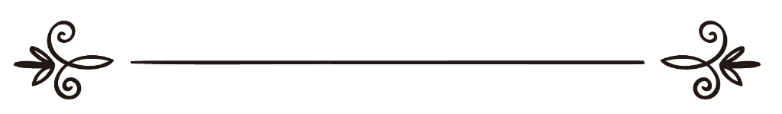 来源：伊斯兰问答网站مصدر : موقع الإسلام سؤال وجواب编审: 伊斯兰之家中文小组مراجعة: فريق اللغة الصينية بموقع دار الإسلام他把一层楼出租给一个伊斯兰中心，他们在其中成立聚礼拜，因而给他带来了伤害问: 愿真主赐予你们平安、仁慈和吉庆！我拥有四层楼组成的商业建筑，我最近把第一层出租给非穆斯当作办公室，一段时间之后我的一个熟人要求把第三层出租给一个伊斯兰中心，他告诉我将会利用这个地方做礼拜殿，让伊斯兰中心的工作人员在这里做晌礼、晡礼和昏礼，这让我很高兴，所以我就把这个地方出租给伊斯兰中心；一段时期之后，伊斯兰中心说服了我，允许他们在这个地方做间歇拜，我同意了；又过了一段时间，伊斯兰中心要求我允许他们在这个地方做聚礼拜，再三要求之后我勉强同意了，因为我知道这个地方过分拥挤将会干扰其他租户；事实果然如此，这个地方人满为患，甚至聚礼拜都要做两次，做礼拜的人站在礼拜殿的外面，楼道和台阶到处放满了鞋子；这种情况导致无人租用四楼，其他租户也深感不满，尽管我多次要求伊斯兰中心的负责人好好地管理这个地方，尽量的不要打扰别人，但他们没有采取任何行动，因为这个地方窄小，我想要求他们腾出这个地方，但是我怕真主，因为这个地方被当作伊斯兰中心使用，所以我希望你们提供处解决这个问题的建议和忠告，伊斯兰中心怎样才能继续运作，而且不会影响其他租户；须知，这些房产是我唯一的收入来源，愿真主回赐你们。答：一切赞颂，全归真主。第一：我们首先祝贺你拥有这种信仰意识。这里有两个忠告：第一个忠告是针对管理这个伊斯兰中心的穆斯林弟兄的。他们的这种做法是不正确的，他们必须要公正的对待房主，如下所示：1伊斯兰教法的伟大原则之一：伤害是要消除的。艾布·赛义德·胡德尔（愿主喜悦之）传述：真主的使者（愿主福安之）说：“不能伤害他人，也不能仇害他人。”哈克木（2 / 57—58段）辑录，他说这段圣训的传述系统是正确的，符合伊玛目穆斯林辑录圣训的条件；《伊本·马哲圣训实录》（2340段）辑录，这是欧巴德·本·萨米特（愿主喜悦之）传述的圣训。必须要消除的伤害包括非法的伤害他人。这段圣训的意义就是：“一个人不能主动地伤害他的弟兄，也不能为了报复而伤害他。”上述问题中提到的做聚礼的那种情况有可能导致无人租用办公室，所以给房主和家人的生活带来伤害。2 艾布·珲若通过他的叔叔传述：真主的使者（愿主福安之）说：“获得任何人的钱财不合法，除非对方心甘情愿。”伊玛目艾哈迈德在《木斯奈德圣训经》( 34 / 299 )中辑录，谢赫艾利巴尼在《消除饥渴》（5 /279）中认为这是正确的圣训。学者们认为凭借“害羞的宝剑”拿取别人的钱财，就是在对方没有心甘情愿的情况下拿取钱财，这种做法被认为是一种抢夺。在《科威特法学百科全书》( 18 / 263 )中说：“沙菲尔学派和罕百里学派明确宣称：如果凭借害羞拿取别人的钱财，就像在大庭广众之下向他要钱，他因为害羞而付钱；或者对方因为害羞而给他赠送礼物，受赠者也知道赠送礼物的人因为害羞而赠送礼物，他不能处置这个礼物。 凭借害羞拿取的东西与抢夺的东西一样，其教法律例就是拿取东西的人必须要退还东西，或者用其它东西进行弥补。”房主不满意，也不同意走廊和入口失去作用，并作为放鞋子的地方，他因为害羞而没有阻止他们，也为了伊斯兰中心和礼拜而不好意思去阻止他们。所以负责这个中心的穆斯林弟兄必须要警惕这一点，要敬畏真主，不得损坏房主的权利。第二：我们对房主的忠告：你必须履行你和伊斯兰中心已经签好的合同，一直到双方达成的期限结束。至于聚礼拜，则不是出租合同内容中的条款，所以你不必允许他们那样做，但我们建议你不要取消它，我们建议你与他们互相理解，避免你所提到的那些问题，你们必须要清醒的意识到你们生活在非穆斯林国家，尽量的不要伤害和干扰别人，以便让他们对伊斯兰的道德有一个良好的印象，这有利于你们号召他人信仰真主，所以你们必须为正义和虔诚合作，而不要让这种行为阻碍人们从这个伊斯兰中心获得益处，或者对房主和其他的租户带来伤害。我们祈求真主改善你们的情况，并且使你们一切顺利，获得幸福。真主至知！伊斯兰问答网站   218803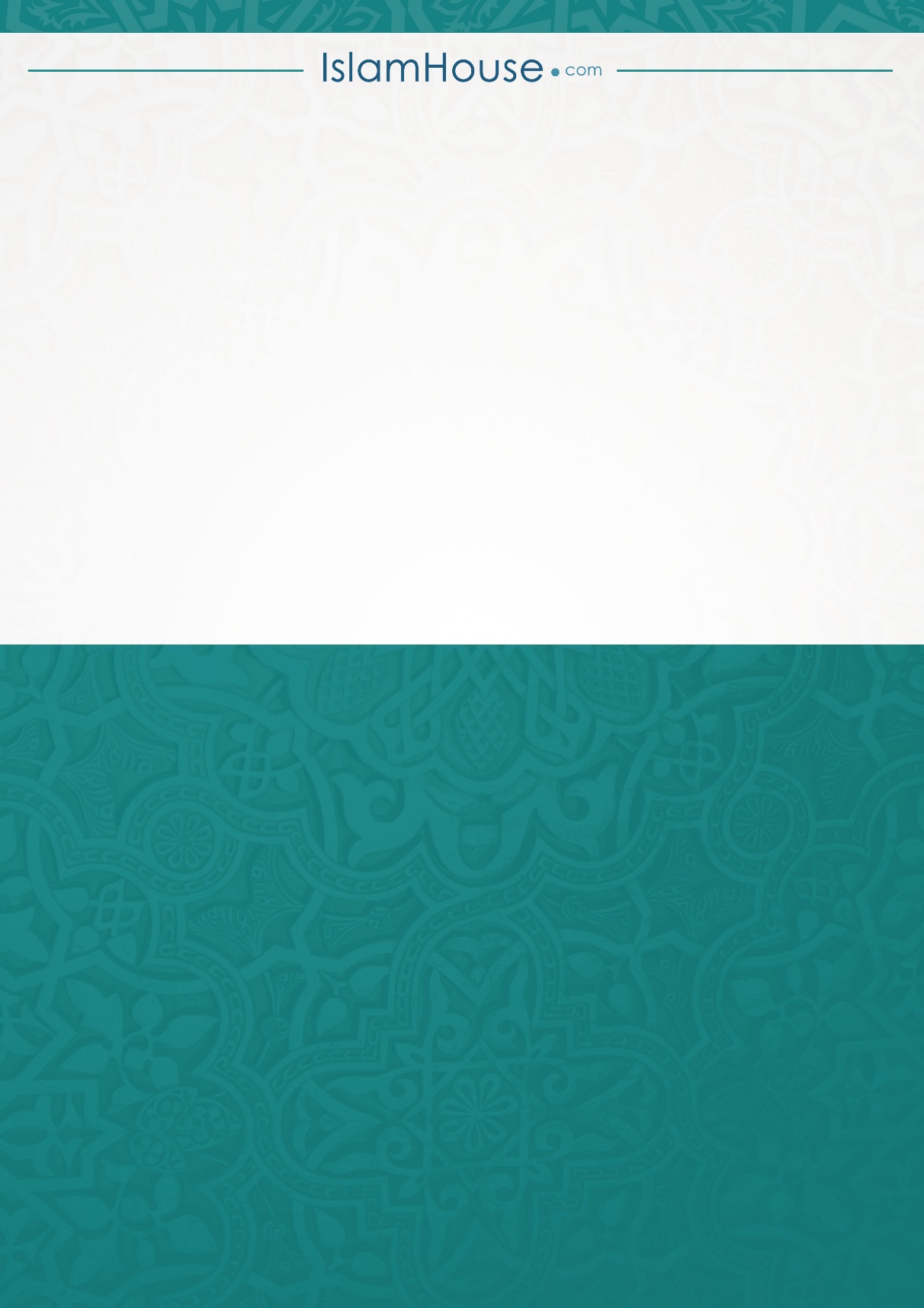 